INDIVIDUAL CONSULTANT PROCUREMENT NOTICE                                                                                                                                                                                                               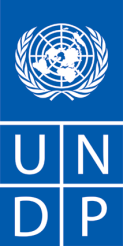 Country: Home based and various Description of the assignment: VETTED ROSTER FOR TECHNICAL EXPERTS, SUPPORT TO UNDP PROJECTS AND PROGRAMMES: Independent EvaluationProject name:  Multiple Projects Period of assignment/services: Will vary as per requirement and range from a few days to several months over a calendar year.Proposal should be submitted at our secured email address procurement.rsca@undp.org  no later than November 23, 2018 before mid-night UTC +3 hoursAny request for clarification must be sent by e-mail: -rsca.icroster@undp.org The procuring UNDP entity will respond in writing or by standard electronic mail and will send written copies of the response, including an explanation of the query without identifying the source of inquiry, to all consultants.1. BACKGROUND2. MAIN OBJECTIVES, RESPONSABILITIES AND DESCRIPTION OF THE PROPOSED ANALYTICAL WORK.2. SCOPE OF WORK, RESPONSIBILITIES AND DESCRIPTION OF THE PROPOSED ANALYTICAL WORK 3. REQUIREMENTS FOR EXPERIENCE AND QUALIFICATIONS4. DOCUMENTS TO BE INCLUDED WHEN SUBMITTING THE PROPOSALS.5. Travel 6. EVALUATIONANNEXANNEX 1- TERMS OF REFERENCES (TOR) – III. Language Requirements:Excellent oral and written English; Fluency in French, Portuguese and/or Spanish would be an asset, or as requirement, for some assignments, including the ability to set out a coherent argument in presentations and group interactions;Capacity to communicate fluently with different stakeholders (civil society, government authorities, local communities, project staff). IV. Competencies:Demonstrates integrity by modelling the UN’s values and ethical standards;Promotes the vision, mission, and strategic goals of UNDP;Displays cultural, gender, religion, race, nationality and age sensitivity and adaptability; Treats all people fairly without favouritism;Fulfils all obligations to gender sensitivity and zero tolerance for sexual harassment. For detailed information, please refer to Annex 1- Terms of ReferenceStage 2:- Evaluation and call off mechanism for specific assignment /Contracting/:When a request for services arises, the roster manager shall contact the individuals included in the specific area of expertise with ToR, location and dates of the assignment seeking confirmation of availability, as well as other costs such as living allowance, travel cost, etc. The daily fee quoted by the individual during this application process shall remain as the ceiling fee and cannot be increased upwards for any offered individual assignment(s).Consultants that confirmed their availability for Specific assignment will be evaluated in one of the two evaluation criteria that shall be clearly indicated in the respective assignment ToR1. Lowest price and technically compliant offer:When using this method, the award of a contract should be made to the individual consultant whose offer has been evaluated and determined as both: a) responsive/compliant/acceptable, andb) Offering the lowest price/cost“responsive/compliant/acceptable” can be defined as fully meeting the TOR provided.2. Cumulative analysis:When using this weighted scoring method, the award of the contract should be made to the individual consultant whose offer has been evaluated and determined as:a) responsive/compliant/acceptable, andb) Having received the highest score out of a pre-determined set of weighted technical and financial criteria specific to the solicitation.* Technical Criteria weight; [To be determined]* Financial Criteria weight; [To be determined]Only candidates obtaining the minimum point specified on the assignment ToR, on technical evaluation, would be considered for the Financial evaluationThe individual selected for the deployment will be contracted as an Individual Contractor to the UNDP. •	The Contract and its terms and conditions are non-negotiable.Payment:Payment(s) shall be made following certification by the hiring UNDP Office that the services related to each deliverable, as specified in the contract, have been satisfactorily performed and the deliverables have been achieved by or before the due dates specified, if any.Other information:•	This call for experts is not linked to other UNDP rosters or to a specific UNDP recruitment opportunity. •	Due to the large number of applications we receive, we are only able to inform the successful candidates about the outcome or status of the selection process.